Блок № 1Что является исторической точкой отсчёта празднования 23 февраля?Кому принадлежит высказывание, изображенное на фото? И как оно звучит дословно?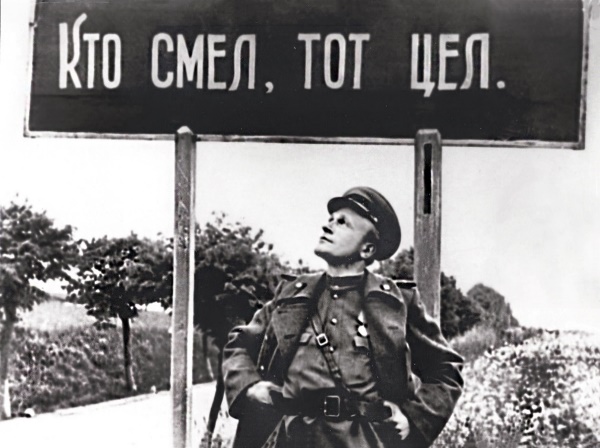  Этому событию Первой Мировой войны наши современники в разное время посвятили свои литературные произведения, музейные экспозиции, памятники, документальные фильмы, исторические реконструкции, памятные марки и даже комикс. В одном из музыкальных альбомов советской и российской хеви-метал-группы «Ария» есть песня об этом памятном для отечественной истории событии. Назовите и коротко опишите его.Кто изображен на фото? Как звали этих людей? И что в годы Великой Отечественной войны было их оружием?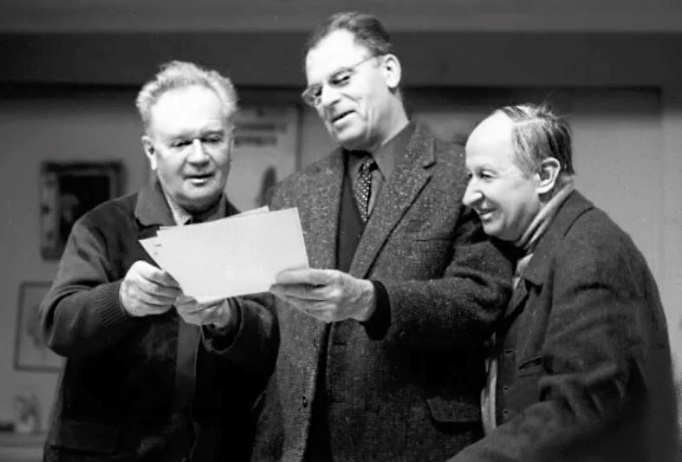 Авторы сценария одного из самых известных советских фильмов о двух друзьях, защитниках Родины, поставленного на Киностудии им. М. Горького в 1971 году, были хорошо знакомы с военной тематикой. Они прошли войну и были ветеранами танковых войск. Назовите их имена и название фильма.Соотнесите имена защитников Отечества, Героев Советского Союза с совершенными ими подвигами:На фото – «Чжень Дао Бао» («Драгоценный остров»). Что произошло на нём 53 года назад?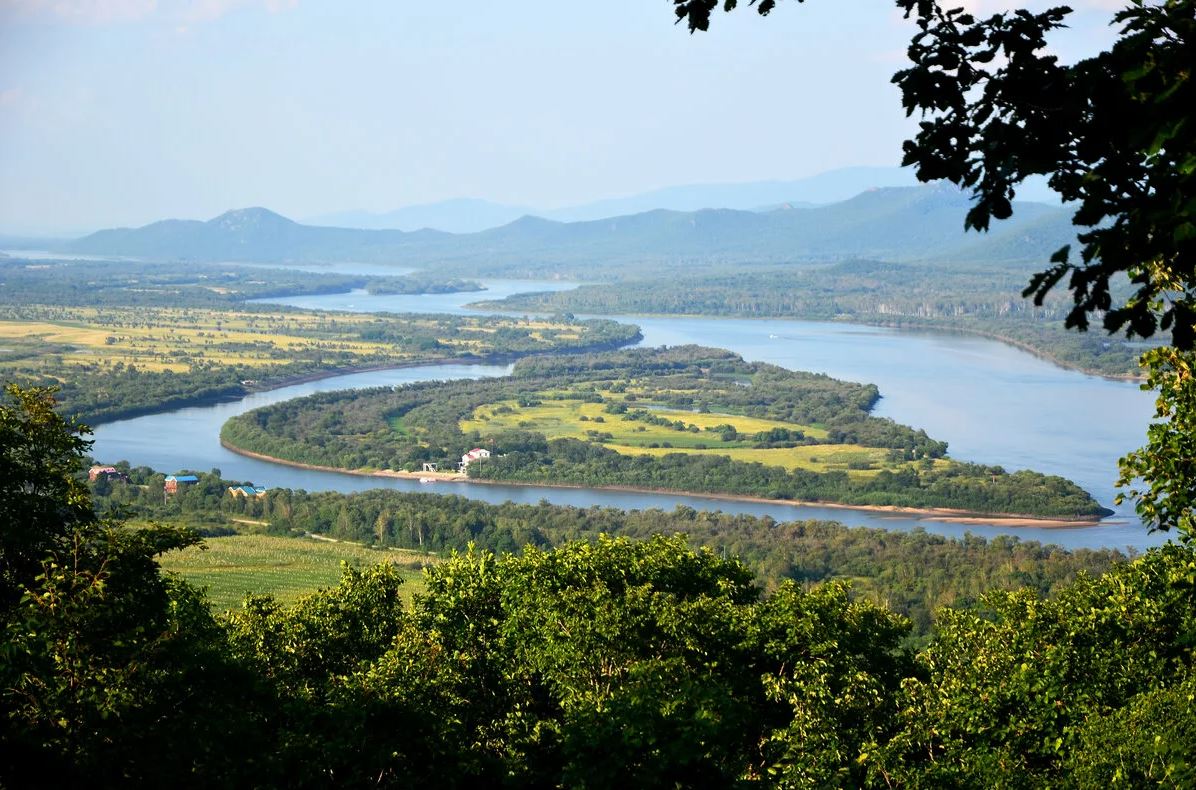 Прослушайте аудиотрек. Ответьте, какой из военных медицинских сестёр, защитниц Отечества посвятил свою песню автор-исполнитель? Ирине ЯнинойСветлане СерковойЕкатерине УстиненковойНадежде ДураченкоГалине МихайловойСреди памятных дат России есть одна, которую страна отмечает 29 февраля. Памяти кого и какого события она посвящена?Песня этого военного ансамбля, победителя многих военно-патриотических песенных фестивалей и конкурсов, стала неофициальным гимном воздушно-десантных войск России. О каком коллективе идёт речь и как называется песня?19 января 2006 года в Нью-Йорке в штаб-квартире ООН советскому офицеру, полковнику в отставке Станиславу Петрову была вручена специальная награда международной общественной организации «Ассоциация граждан мира». Она представляет собой хрустальную статуэтку «Рука, держащая земной шар». Какая надпись выгравирована на ней?«За служение человечеству, содействие примирению и социальной сплочённости»«Человеку, который предотвратил ядерную войну»«За вклад в развитие мирного общества»«Полярная звезда», «Арктический трилистник», «Северный клевер». Что носят такие поэтические названия?Вычеркните из списка имя человека, который не вписывается в логическую цепочку. Объясните свой выбор. Подсказка: все они проходили срочную службу в советской армии.Дмитрий Харатьян, актёр, телеведущийАндрей Ростоцкий, актёр, кинорежиссёрФёдор Бондарчук, актёр, кинорежиссёрЗахар Прилепин, политический и общественный деятель, писательЕгор Кончаловский, режиссёр театра и киноИгорь Скляр, актёр театра и кино, музыкантНиколай Ерёменко, актёр театра и кино, кинорежиссёрНа вооружении российской армии есть артиллерийские комплексы, включая самоходные, в названиях которых использована цветочная тема: «Гвоздика», «Хризантема», «Акация», «Тюльпан», «Ландыш», «Пион» и другие. Какие прозвища этой артиллерии встречаются в отечественных СМИ? Приведите 3 или более вариантов.Блок № 2Что помимо коллекции артефактов времён Великой Отечественной войны, найденных поисковым отрядом «Безымянный», хранится в Галерее боевой славы в Магадане?Каким образом связаны между собой юноши и девушки Магадана, дважды Герой Советского Союза Виталий Попков, самолёты-истребители Ла-5, песня «Ой, Днепро, Днепро, ты широк, могуч…» и киногерой капитан Титаренко из фильма «В бой идут одни старики»?Именем какого защитника Отечества и за какие заслуги в 1968 году по решению исполкома Анадырского районного Совета депутатов трудящихся была названа одна из центральных улиц поселка Шахтёрского?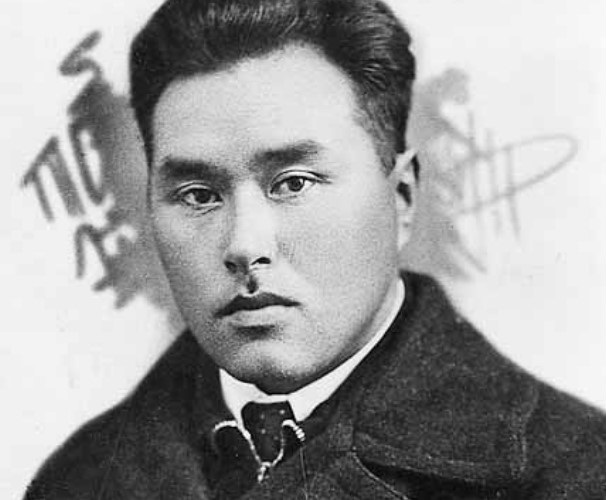 Вставьте в стихотворение пропущенные слова и укажите имя автора:Сияют звёзды ……,
Их свет неугасим…
От незапамятной зимы
Пройдёт двенадцать зим.
И за двенадцать тысяч вёрст,
Среди ночей гремящих,
…….., поднявшись в рост,
…….. встанет мальчик.
Он крикнет хриплое «…».
Он с голосом не сладит,
Но все вселенские ветра
Его «…» подхватят.
Затем, что в этот час ночной
В ста метрах от …..
Заканчивала ….Бессмертная ….!В разные исторические периоды, начиная с момента его создания осенью 1932 года, этот отряд занимался борьбой с бандитизмом, контрабандой, браконьерством в водах Охотского моря и госконтролем в сфере охраны морских биологических ресурсов. Солдаты и офицеры отряда сражались на фронтах Великой Отечественной войны, прошли горячие точки Афганистана, Таджикистана, Чечни. Сегодня в зоне его ответственности охрана берегового участка границы России более 2700 км и сухопутного – более 2100 км. О каком отряде идёт речь?Премьера мюзикла «Юнги Северного флота» с успехом прошла на сцене Магаданского государственного музыкального и драматического театра в 2015 году. Выберите из перечня фактов, связанных с созданием спектакля, четыре верных:спектакль поставлен по повести Валентина Пикуля «Мальчики с бантиками»в спектакле задействованы непрофессиональные актёры – магаданские школьникирежиссёр-постановщик спектакля Вячеслав Добровольский исполнил в спектакле роль фотографаспектакль попал в число лучших театральных постановок России сезона 2014-2015 гг.автор музыки к спектаклю, один из самых востребованных российских композиторов, заслуженный деятель искусств России Леонид Десятников лично присутствовал на магаданской премьере.Блок № 3В книжном шкафу командира штаба воинской части N на одной полке стоят две объёмные папки с важными секретными документами. Первая папка стоит слева от второй, рядом с ней. В ней 317 страниц, во второй – 429. Сколько всего страниц между первой страницей первой папки и последней страницей второй папки?С помощью следующих пар чисел и таблицы прочитайте имя одного из самых известных советских разведчиков, предсказавших начало войны фашистской Германии с СССР 22 июня 1941 года.4-2  6-3  7-4  7-5  8-4  8-83-7  7-7  4-9  9-10  10-8Конвой обнаружил на лесной тропе следы от вражеских сапог. Найдите два одинаковых парных следа от обуви врага. Подсказка: все остальные следы не имеют пары.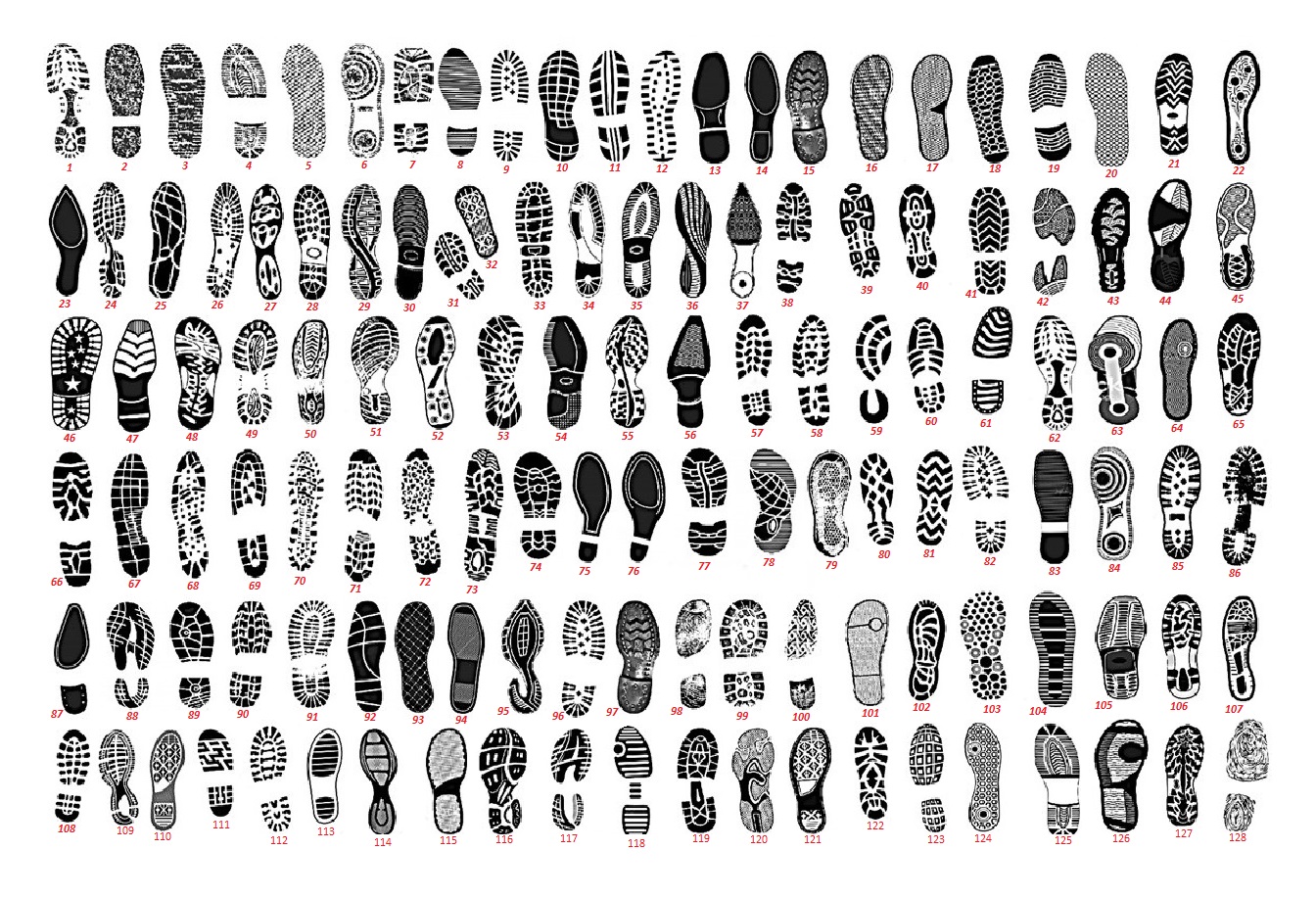 Александр МатросовВиктор ТалалихинПётр ВершигораОдним из первых выполнил ночной таран вражеских самолётов в небеРуководитель партизанского движенияЗакрыл своим телом вражеский дзот, дав возможность своему подразделению захватить стратегически важный плацдарм123456789102ЛТРДЖЫТМВ3ЙКУПИЬЧЕК4АЮЯДЭХРЦБ5ООГШНАЛДИ6УПВОЕТБЦФ7РЗЛДЗОТМУ8ША ЧКУПДАЕ9ГКРАЮЕЯДВ10ЫУЛМВДЭГД